Как хорошо уметь читатьНе надо к маме приставатьНе надо ждать, не надо звать,а можно взять и прочитать!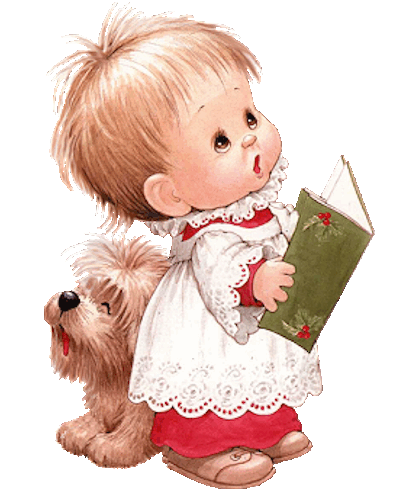 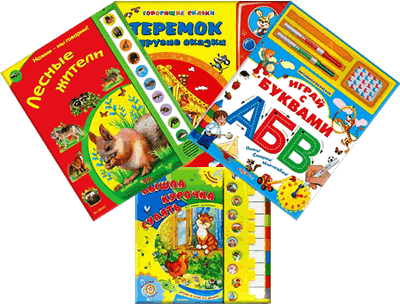 Задача взрослого – открыть ребёнкуто чудо, которое несёт в себе книгаМБДОУ Центр Развития Ребёнка – Детский сад №18 «Родничок»Памятка для родителейпо приобщению дошкольников к чтению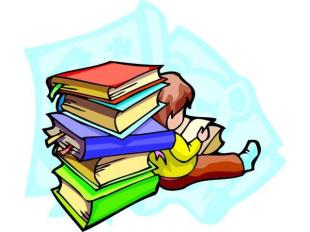 Памятка для родителейпо приобщению дошкольников к чтению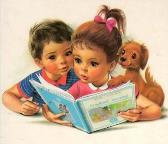 1.	Подавайте ребенку личный пример, читая книги, газеты, журналы.2.	Учите малыша слушать и слышать: пойте колыбельные, играйте в потешки,   рассказывайте сказки.3.	Первые книги малыша должны быть достаточно прочными. Хороший тренажер перед началом серьезного чтения – семейный альбом.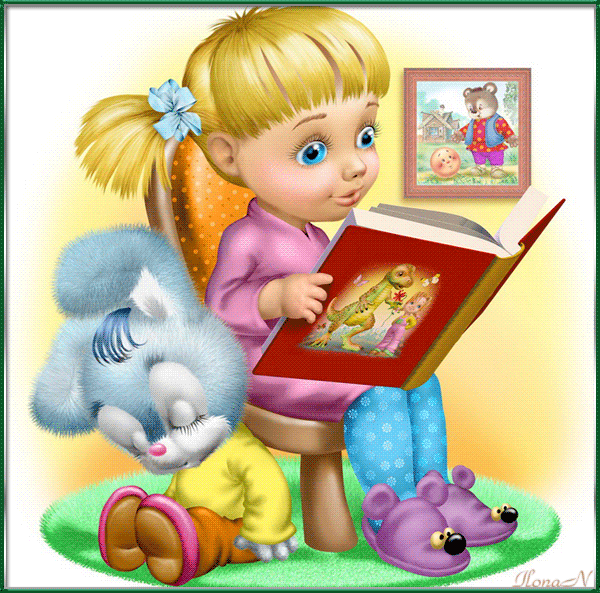 4.	Подбирайте книги по возрасту ребенка, чтобы они были понятны ему: про животных, об игрушках.5.	Выбирая книгу, обращайте внимание на иллюстрации. Они должны быть крупными, без большого количества деталей,  яркими и реалистичными.6.	Не заставляйте малыша в период чтения все время сидеть рядом. Пусть он подходит    и отходит.7.	Маленькому ребенку трудно воспринимать  чтение всего текста сразу, поэтому лучше пересказывайте сюжет, обращая внимание  малыша на картинки.8.	Чаще читайте малышу книжки-считалки, потешки, детские стихи сПовторяющимися фразами, поощряя, заканчивать знакомые из них. Это поможет развитию речи и памяти.9.	Помните, что чтение для дошкольника – это, прежде всего, общение с родителями. Во время чтения беседуйте с ребенком, задавайте вопросы, размышляйте вместе.10.	Сопровождайте чтение элементами театрализации и игры.11.	Сочиняйте вместе с ребенком свои истории и сказки, делайте по ним маленькиекнижки.12.	Познакомьте ребенка с библиотекой задолго до школы: располагающая атмосфера и возможность самому выбирать книгу будут способствовать воспитанию маленького читателя.Следуйте правилам:1.	Читайте вслух с ребенком не менее10-15 минут в день.2.	Перед чтением уберите со столаотвлекающие предметы, проветрите комнату.3.	Если ребенок устал, проведитефизкультминутку.4.	Во время чтения книги выясняйте значениятрудных слов, рассматривайте  иллюстрации.5.	Беседуйте о прочитанном:  о том, чему учиткнига,  что нового   ребенок узнал.6.	Предложите ребенку нарисовать картинку к самому интересному отрывку из книги или выучить его наизусть.7.	Предлагайте ребенку для самостоятельного чтения   специальную   литературу из серии «Читаем сами».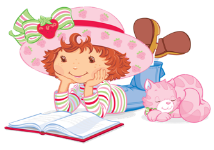 Книга – верный,Книга – первый,Книга – лучший друг ребят.Нам никак нельзя без книжки,Нам никак нельзя без книжки! –Все ребята говорят.(З. Бычков)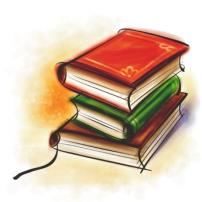 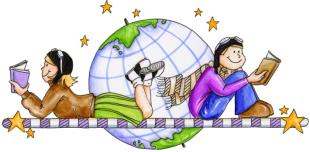 МБДОУ Центр Развития ребёнка – Детский сад №18 «Родничок»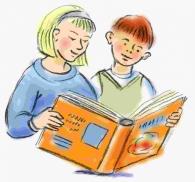 Советы для родителейЗачем читать детям книги?Как обращаться с книгойКак обращаться с книгойКниги надо брать чистыми руками. Книги нельзя рвать. Книги нельзя мять. Нельзя рисовать на книгах.Нельзя загибать углы.При чтении книги пользоваться закладкой.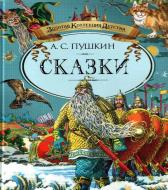 Зачем читать детям книги?Дети имеют огромную потребность, чтобы родители читали им вслух. Для благополучного развития ребенка семейное чтение очень значимо, и не только пока ребенок сам не умеет читать, но и в более позднем возрасте. Дети с нетерпением ждут, когда же у мамы или папы найдется для них время.Чтобы ребенок рос психически здоровым, ему необходимо полноценное общение с родителями, личностное общение, когда внимание уделяется ему полностью и совместное чтение дает такую возможность.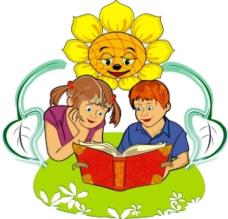 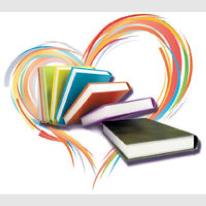 Детей, которые не любят, когда им читают, не бывает. Но почему тогда одни дети, научившись читать, продолжают столь приятное маминому сердцу общение с книгой, а другие – нет? Как помочь ребенку полюбить книги? Что можно сделать, чтобы чтение стало для него потребностью, доставляло удовольствие? Ответ однозначен: будущего читателя необходимо воспитывать, когда он только начинает ходить, когда он познает мир, когда переживает свое первое удивление от соприкосновения с окружающим.Книга учит жить, книгой надо дорожить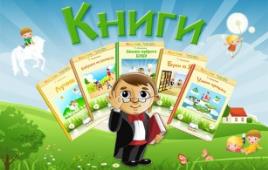 Чтение — лучшее учениеХорошая книга — лучший другКнига — лучший подарокМБДОУ Центр Развития Ребёнка – Детский сад №18 «Родничок»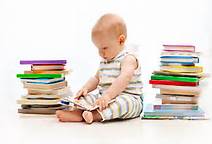 Советы родителям по привлечению детей к чтениюСоветы родителям по привлечению детей к чтению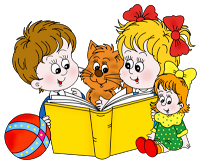 Рассказывайте детям о ценности чтения. Показывайте связь чтения с их успехами в учебе и других делах. Приводите примеры положительного влияния книги на Вашу собственную жизнь или жизнь других людей.Обращайте внимание детей на высказывания выдающихся людей о чтении. Не упускайте фактов, подтверждающих роль чтения в жизни тех, кто авторитетен для дошкольника, школьника: спортсменов, актеров, телезвезд. Поднимайте престиж книги и чтения в сознании ребенка.Если Ваш ребенок делает лишь первые шаги в мир чтения, радуйтесь каждому прочитанному им слову как победе. Не привлекайте его внимания к ошибкам в чтении. Делайте это незаметно. Берите для первых чтений только подходящие книги — яркие, с крупным шрифтом, где много картинок и сюжет, за которым интересно следить.Поощряйте ребенка в посещении библиотеки и ее мероприятий. Берите его с собой, когда сами идете в библиотеку. Учите пользоваться ее фондами и справочным аппаратом. Консультируйтесь с библиотекарем в выборе книг ребенку. Доверьтесь его рекомендациям как специалиста.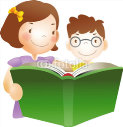  Детям лучше читать короткие рассказы, а не большие произведения: тогда у них появляется ощущение законченности и удовлетворения.Почаще спрашивайте о мнение детей о книгах, которые они читают.По очереди читайте друг другу рассказы или смешные истории. Развлекайте себя сами вместо того, чтобы смотреть телевизор.Поощряйте дружбу ребёнка с детьми, которые любят читать.На видном месте повесьте список, где будет отражен прогресс ребёнка в чтении (сколько книг прочитано, и за какой срок).Наслаждайтесь чтением сами и выработайте у детей отношение к чтению как к удовольствию.Пусть дети видят, как вы сами читаете с удовольствием: цитируйте, смейтесь, заучивайте отрывки, делитесь прочитанным и т.п.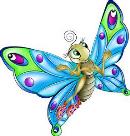 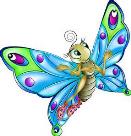 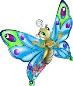 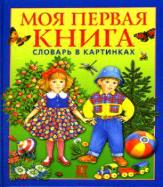 Люди перестают мыслить, когда перестают читать.(Д. Дидро)            МБДОУ Центр Развития Ребёнка –                  Детский сад №18 «Родничок»Советы родителям по привлечению детей к чтению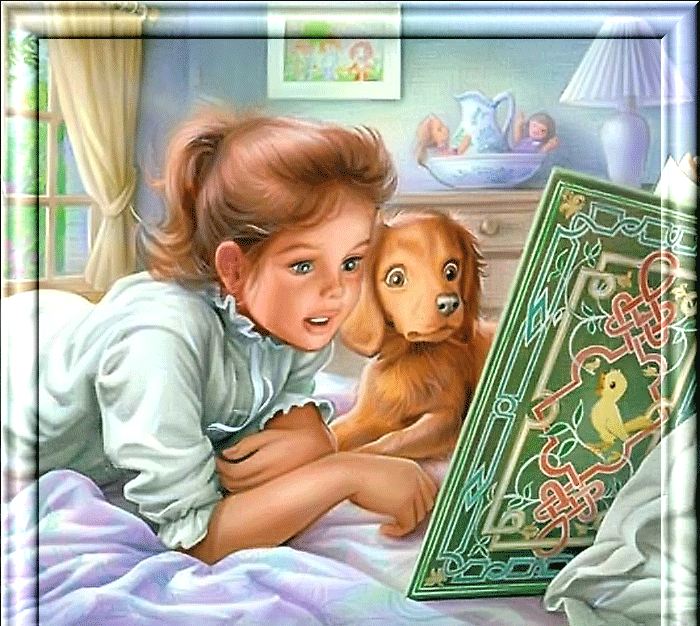 Покажите своему ребёнку, что вы цените чтение: покупайте книги, дарите их сами и получайте в качестве подарков. Пусть дети сами выбирают себе книги и журналы (в библиотеке, книжном магазине и т.п.).Выделите дома специальное место для чтения (укромный уголок с полками и т.п.).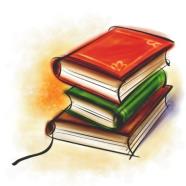 В доме должна быть детская библиотека.Подпишитесь на журналы для ребенка (на его имя!) с учетом его интересов и увлечений. Пусть ребенок вместе с вами выберет нужный журнал или газету из каталога «Роспечать». Выбранные самостоятельно периодические издания он будет читать охотнее.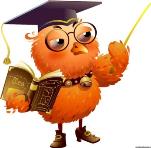 Собирайте книги на темы, которые вдохновят детей ещё что-то прочитать об этом (например, книги о динозаврах или космических путешествиях).Предложите детям до или после просмотра фильма прочитать книгу, по которой поставлен фильм.Разгадывайте с детьми кроссворды и дарите их им.Поощряйте чтение детей вслух, когда это только возможно, чтобы развить их навык и уверенность в себе.Поощряйте чтение любых материалов периодической печати: даже гороскопов, комиксов, обзоров телесериалов – пусть дети читают всё что угодно!Пусть дети каждый вечер читают в постели перед тем, как уснуть.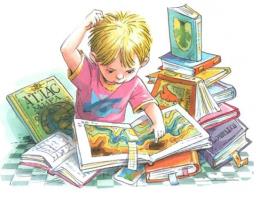 